 En 2014  LE MAI DES Z'ARTS  a fêté ses dix ans. A cette occasion, il s'est invité en juin, samedi  7, dimanche  8, lundi  9; il a réuni les artistes qui ont fait sa réputation tout au long de ces dix années s'est associée avec "Brugairolles s'expose" et s'est s'étendu dans les rues du village et chez les particuliers qui ont mis un espace à sa disposition.Vu au fil des rues, granges, terrasses, maisons …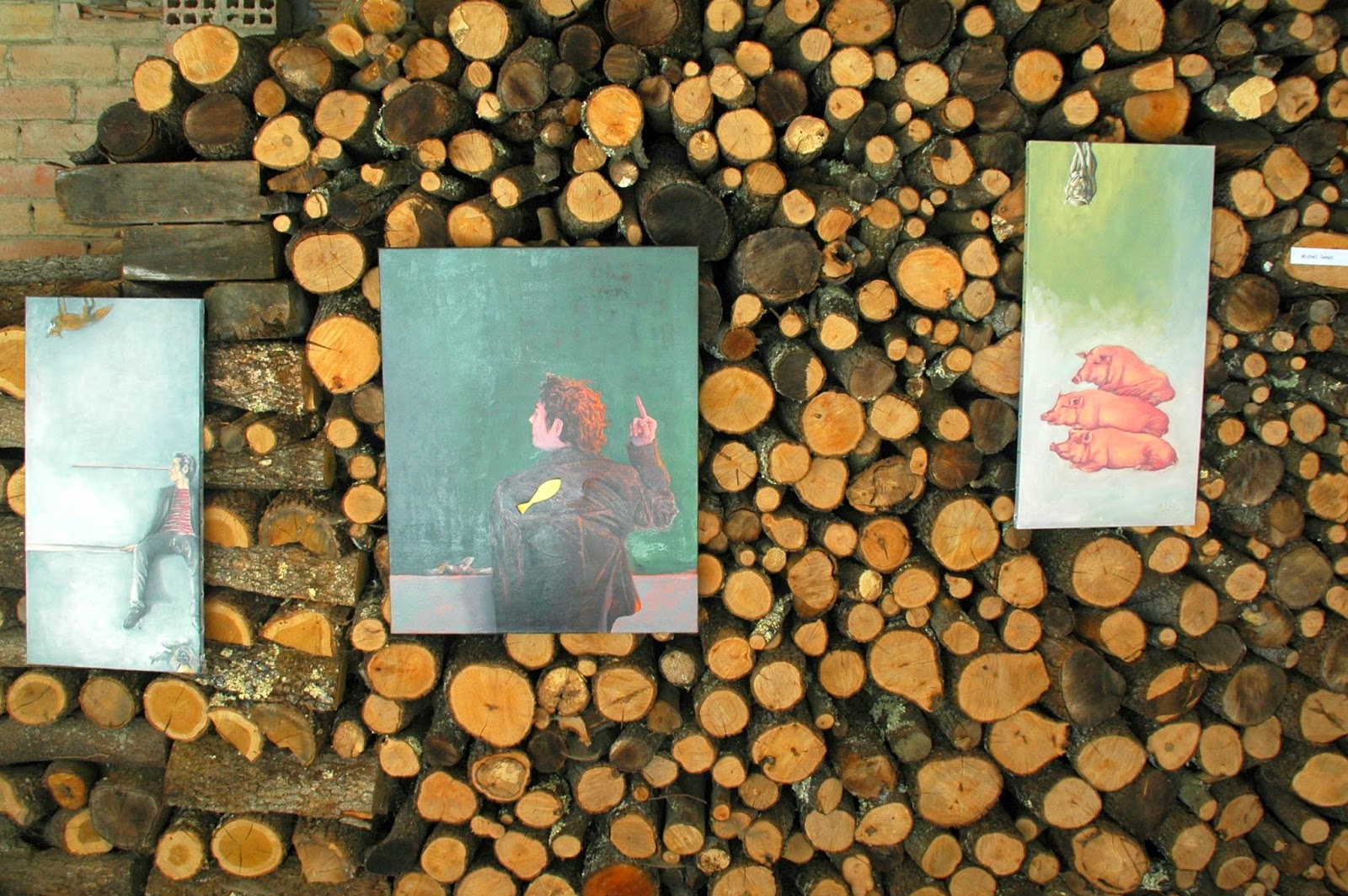 Michel Sémat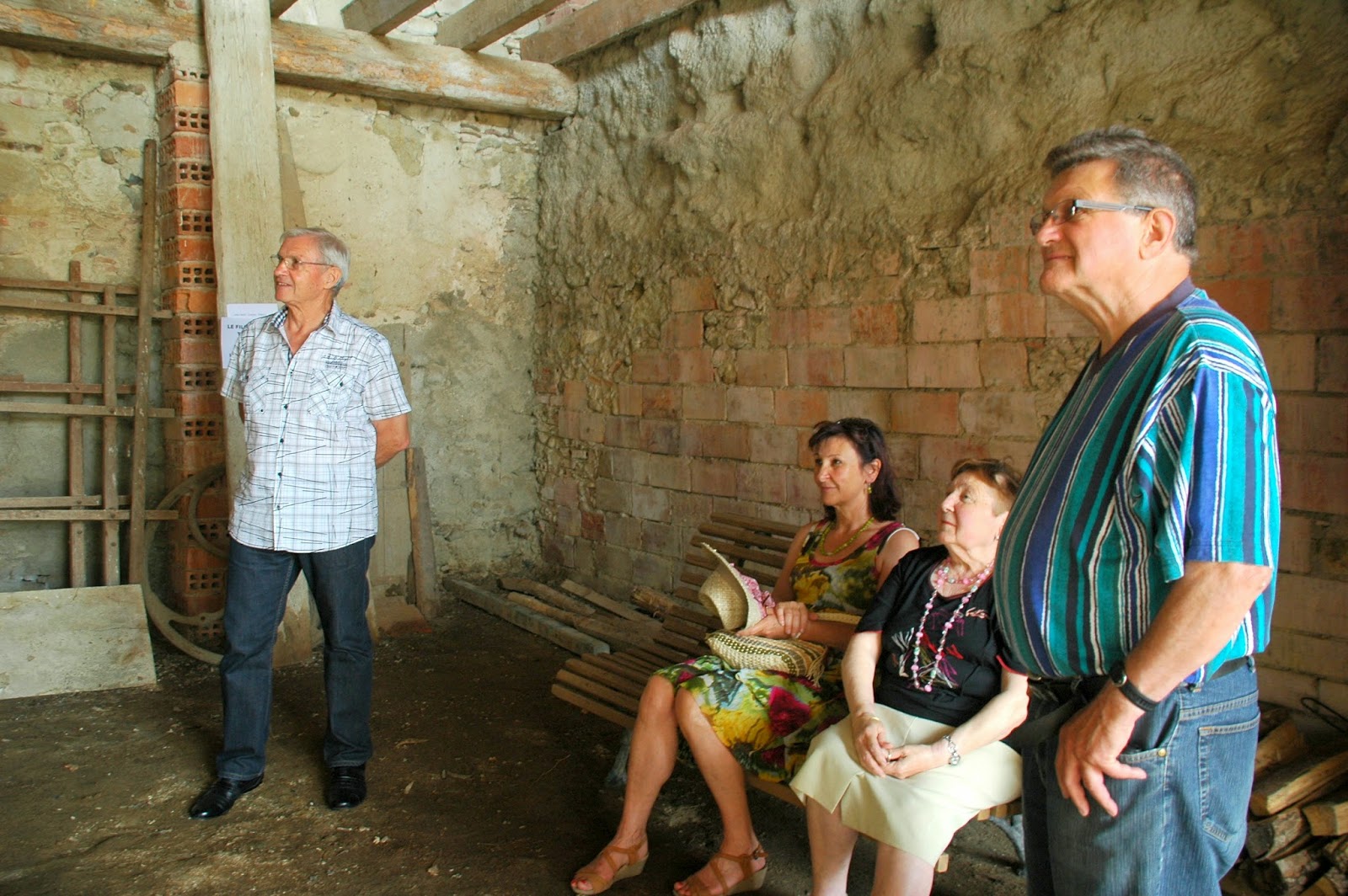 La vidéo de Nano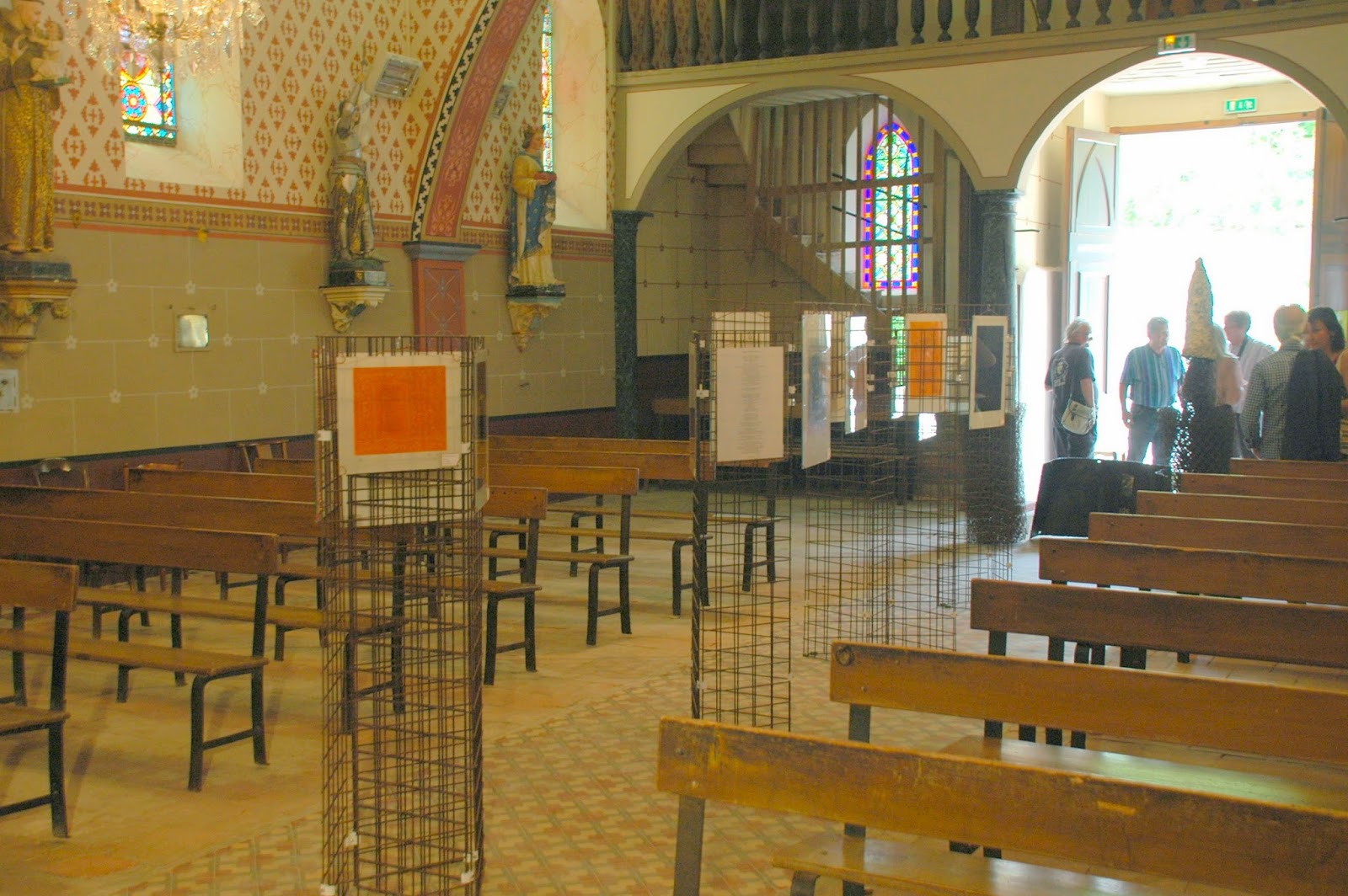 Dans l’église : installation de Serge Audemar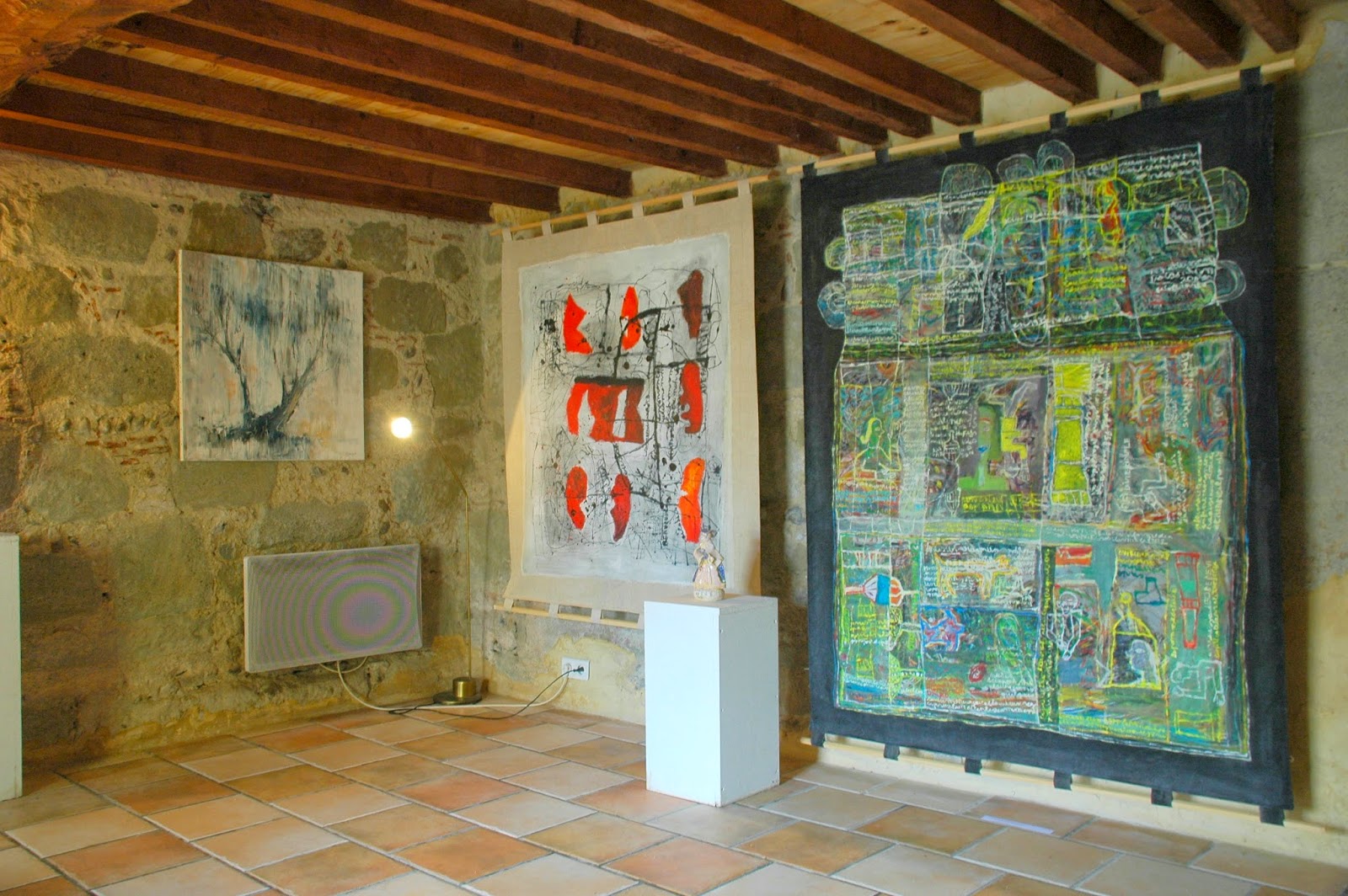 Claire Charpentier et Mireille Fourmont 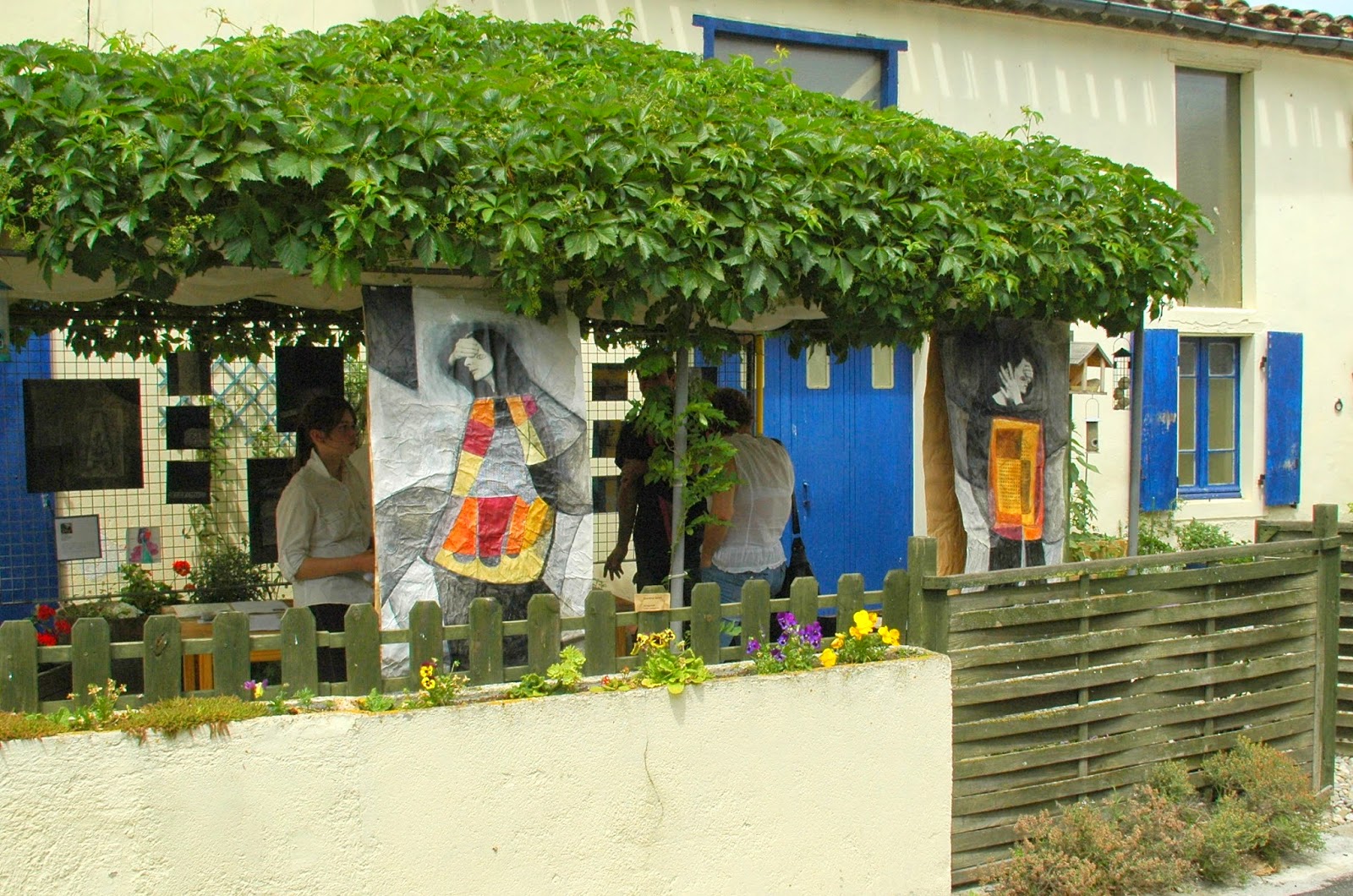 Laurence Delort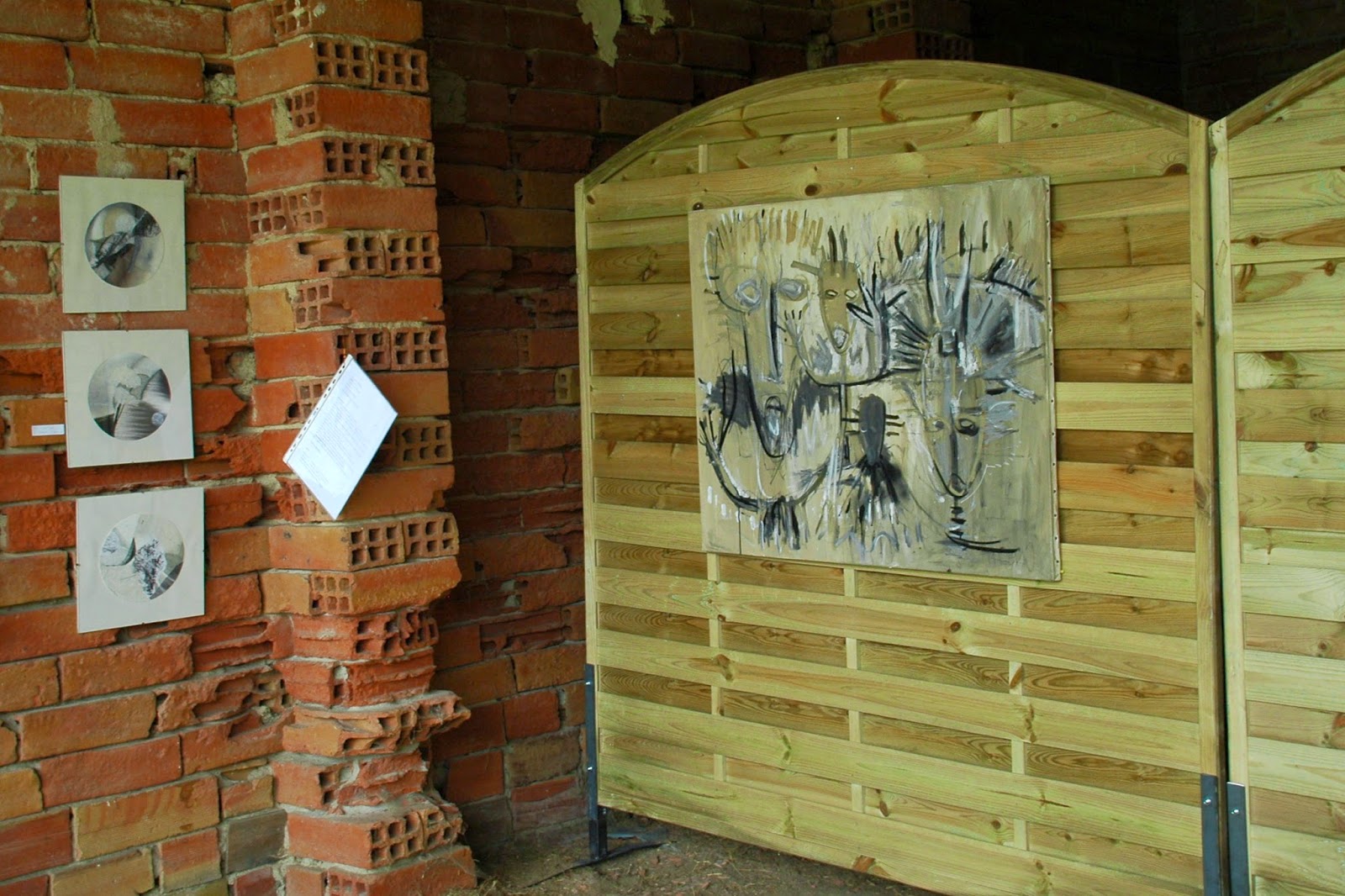 Manu Frigerio et Marie-Claire Touya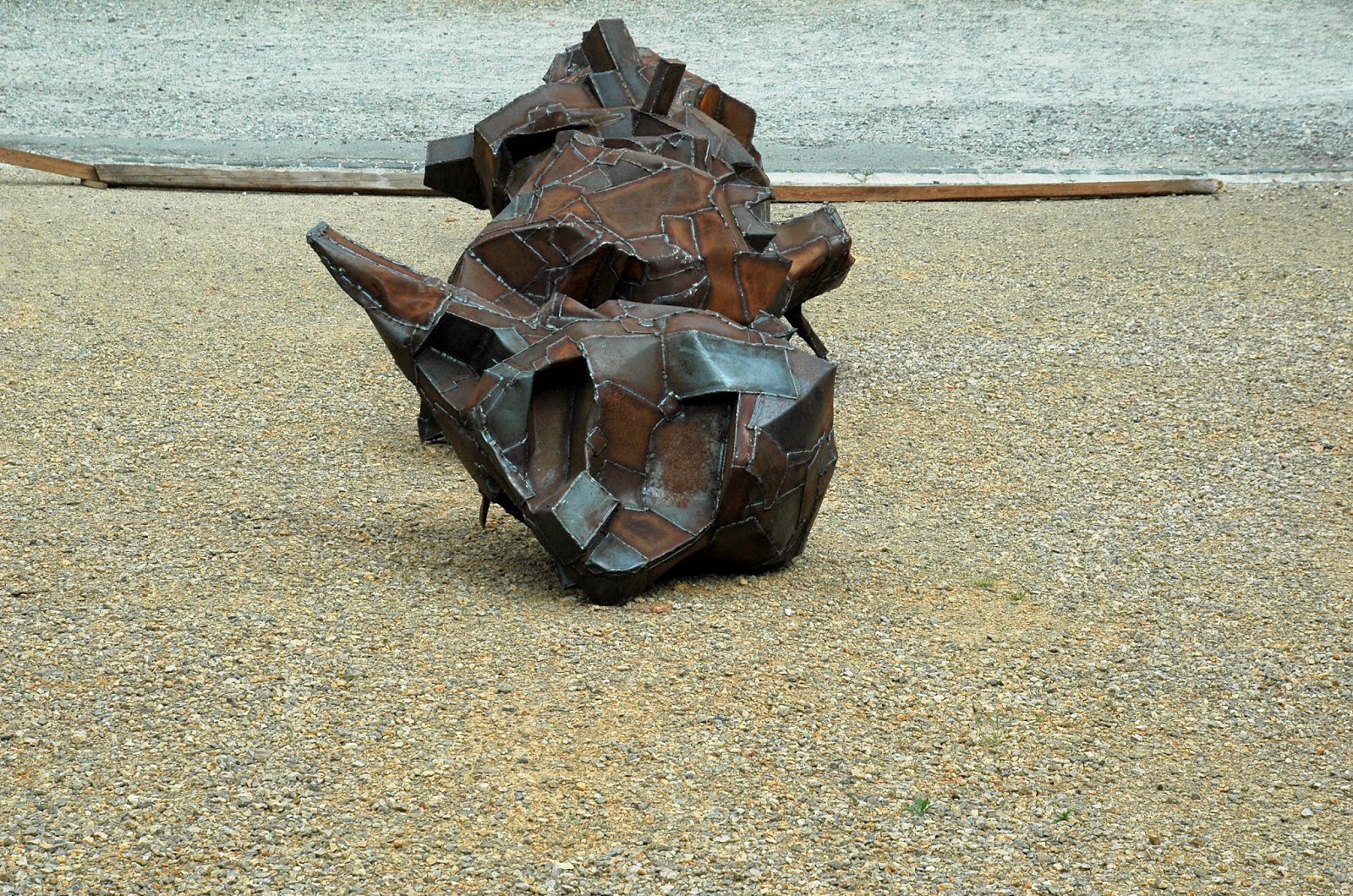 David Vanorbeek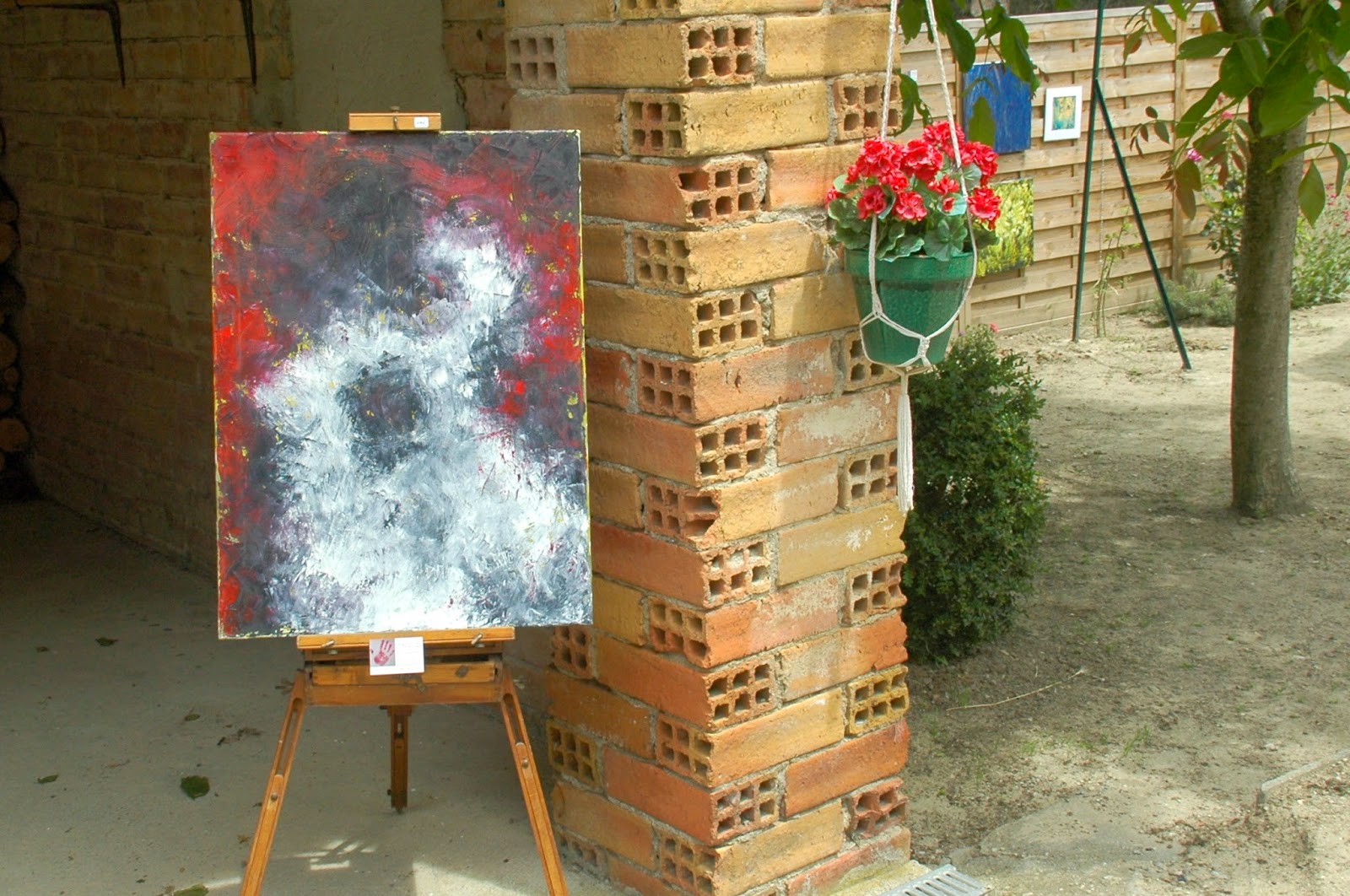 Laurence Charrier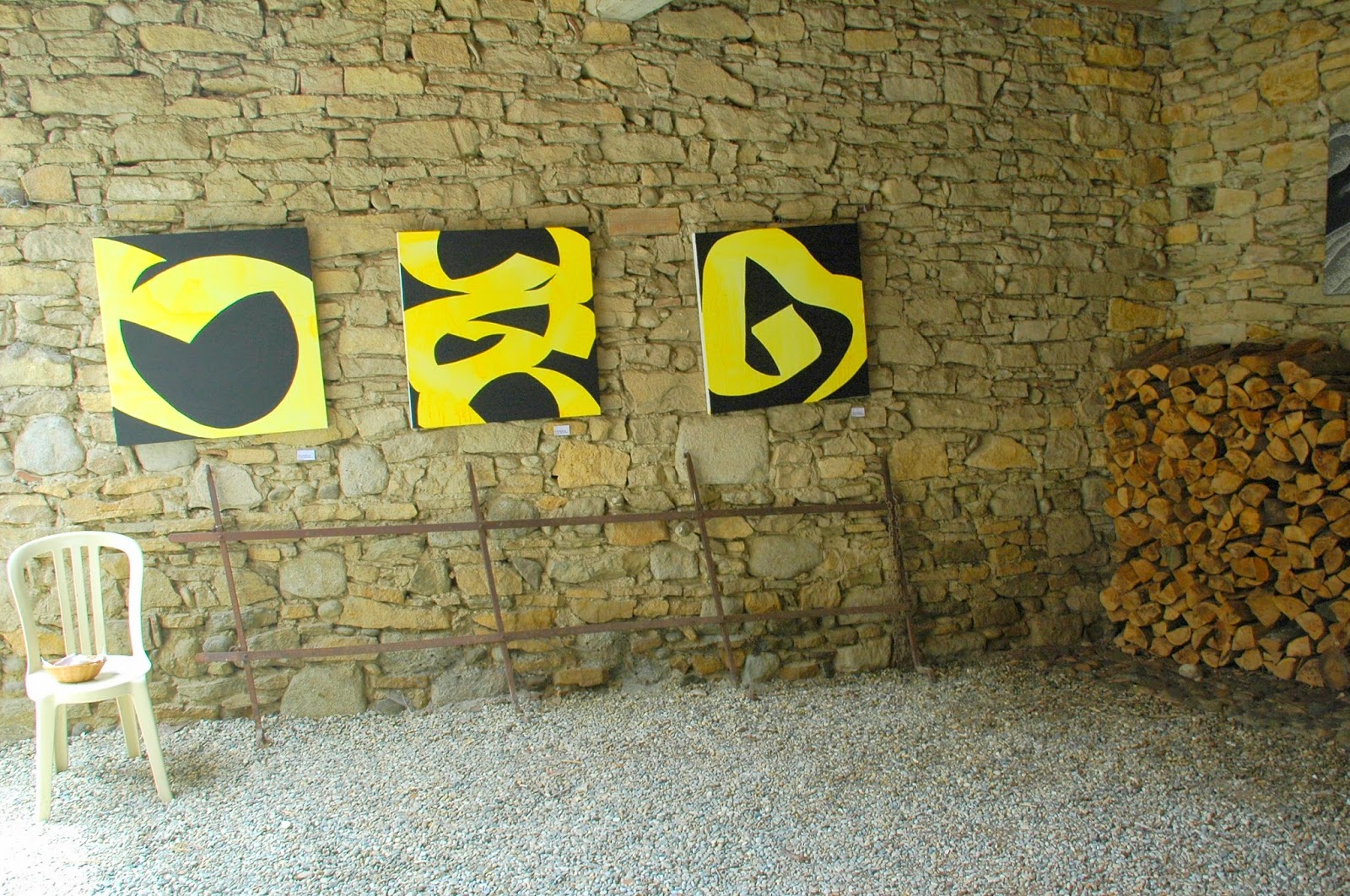 Chat RobinsonSpectacles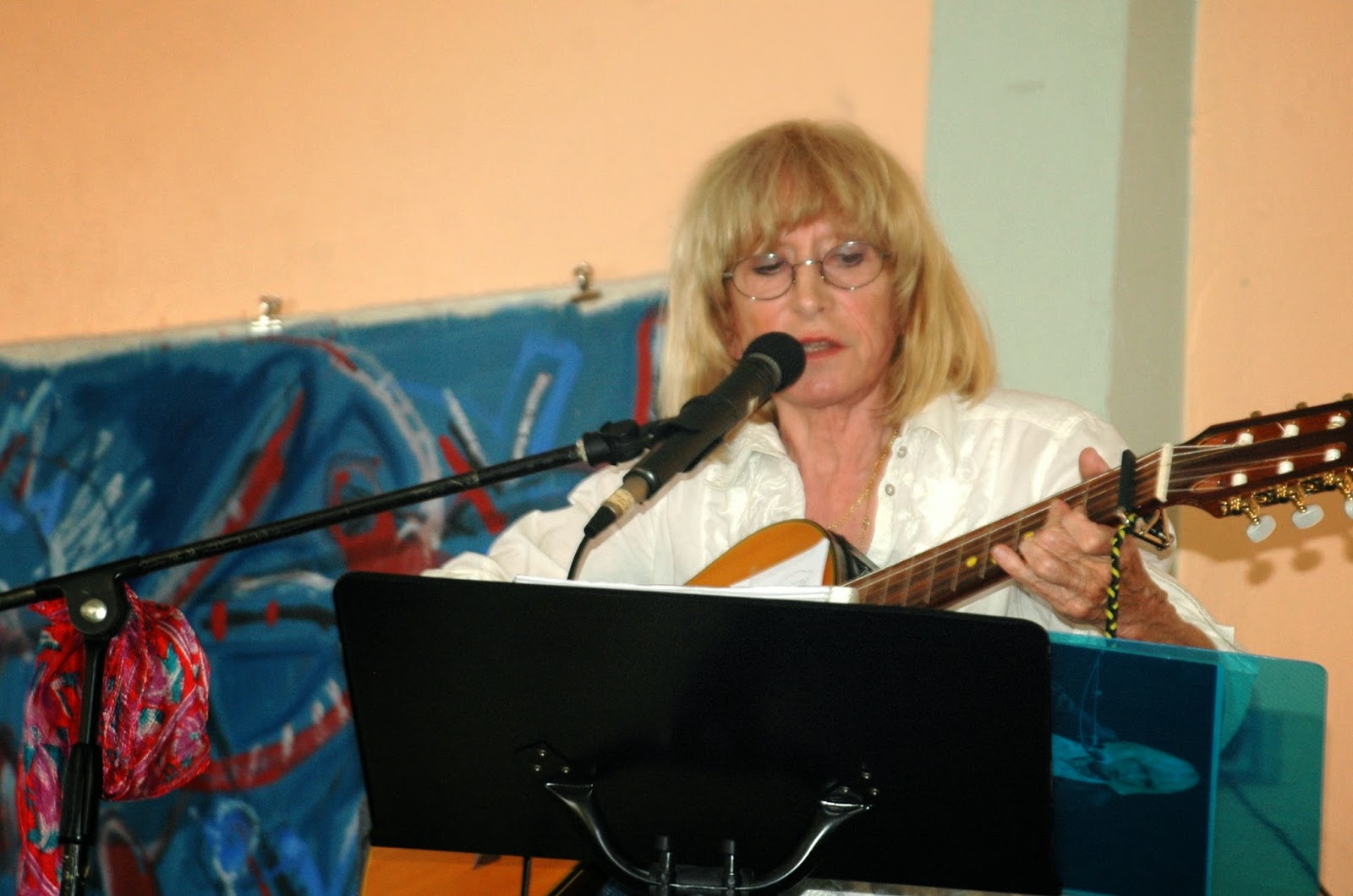 Danièle Alary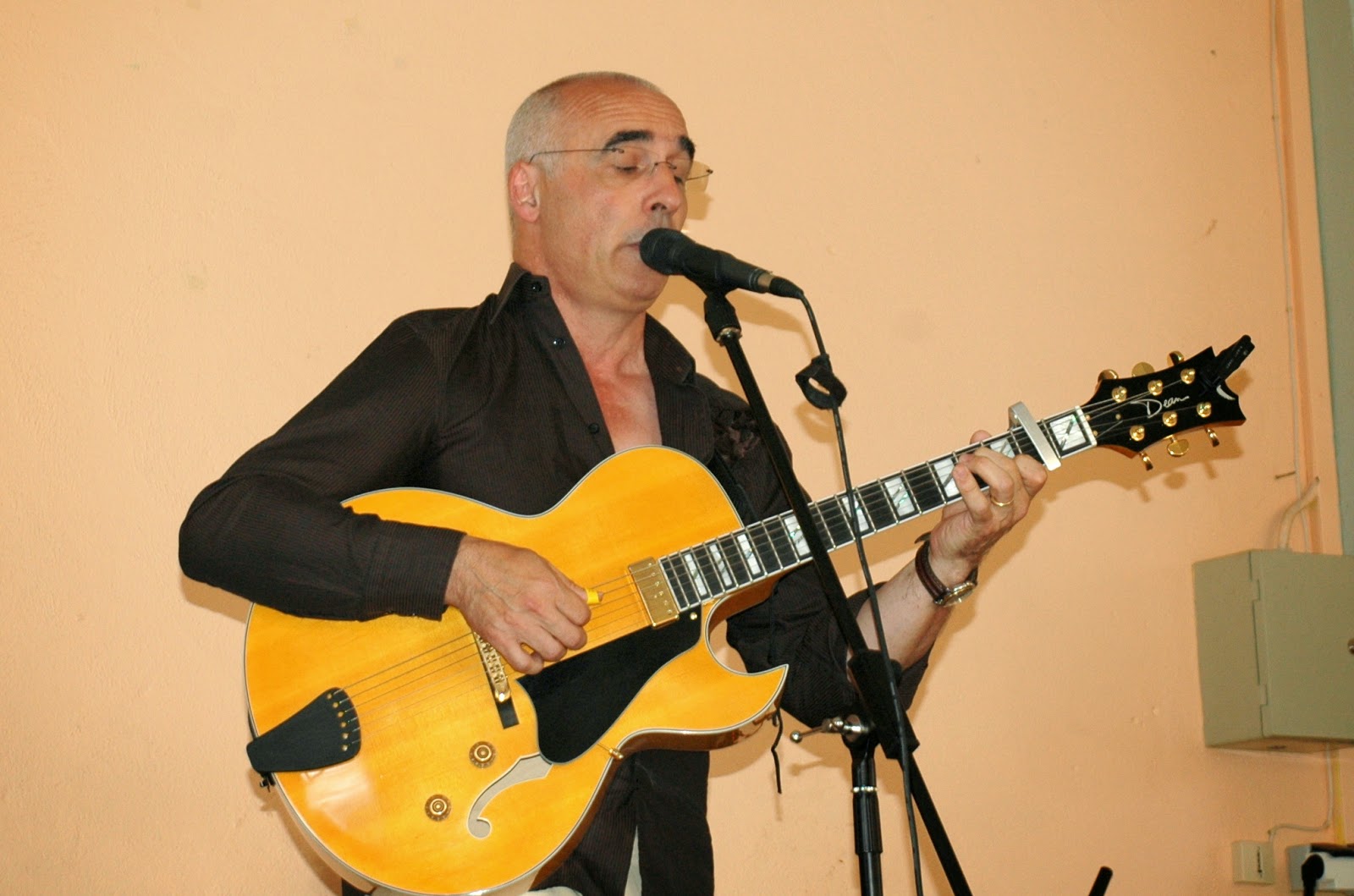 Érik Lenguin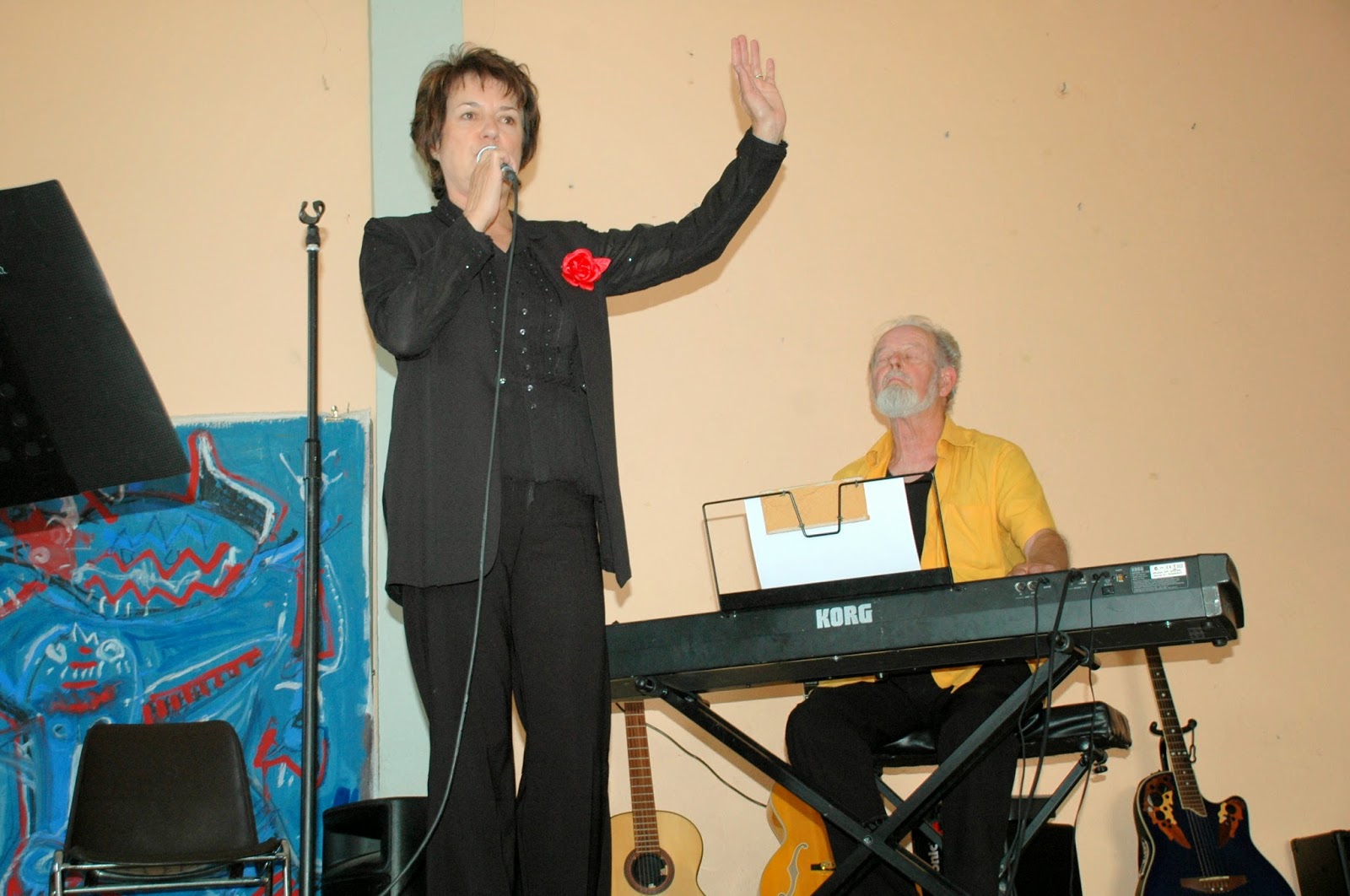 Marie-Josée Eychenne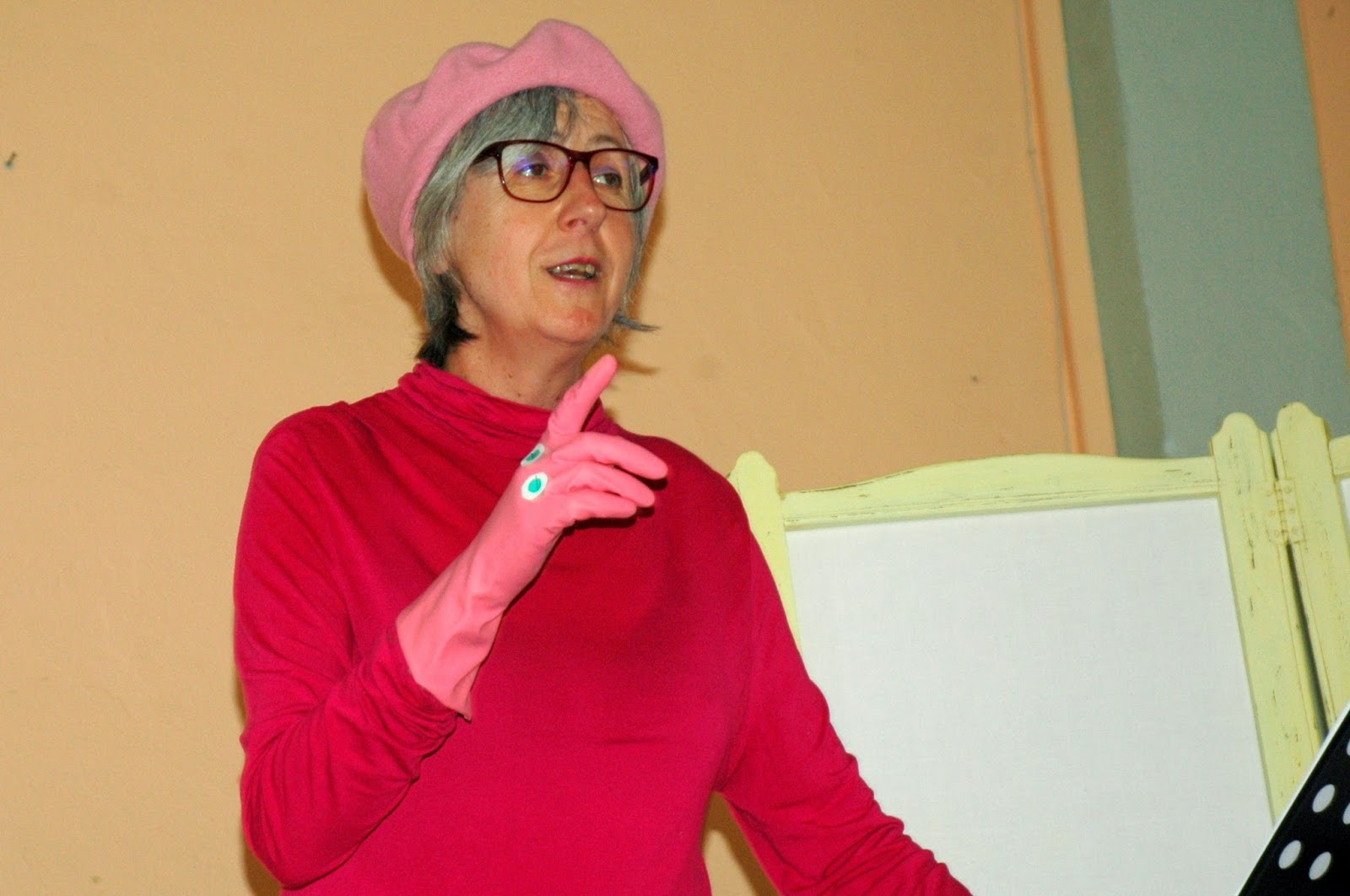 Marie-Laure Coudure